MEMEMORIAL  ACCLAMATION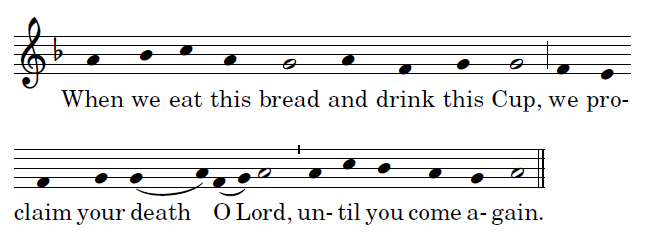 LAMB OF GOD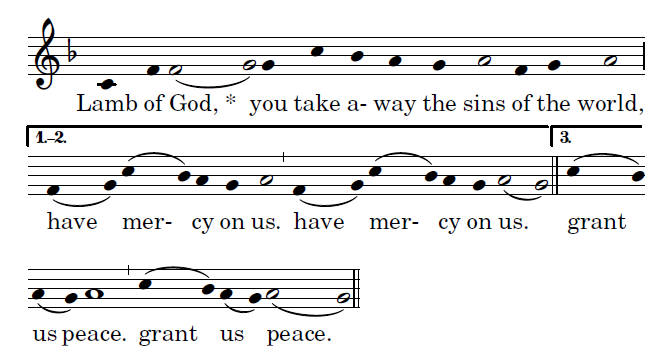                                 Ordinary of the Mass by Richard Clark, Used with permisisionCOMMUNION ANTIPHON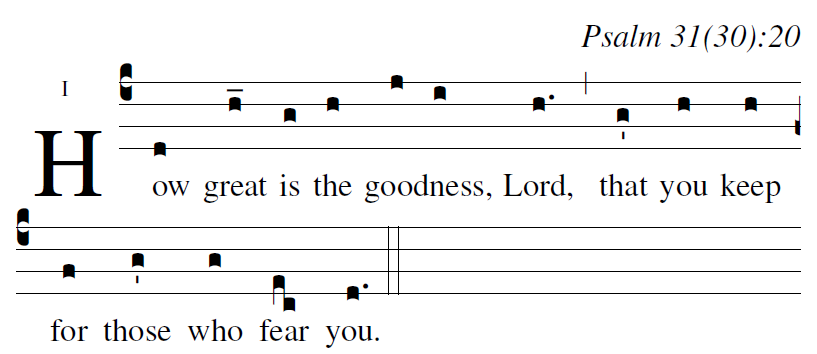                                                                                                                                                                  Ralph Bednarz 2014 RECESSIONAL HYMN:  “ Christ,  Be Our Light”              22nd SUNDAY in ORDINARY TIMEENTRANCE ANTIPHON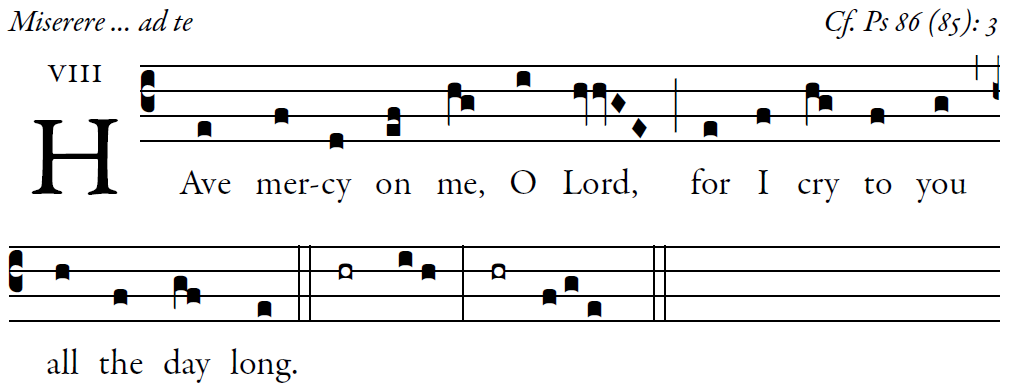 How lovely is your dwelling place, O Lord of hosts.my soul is longing and yearning for the courts of the Lord.LORD HAVE MERCY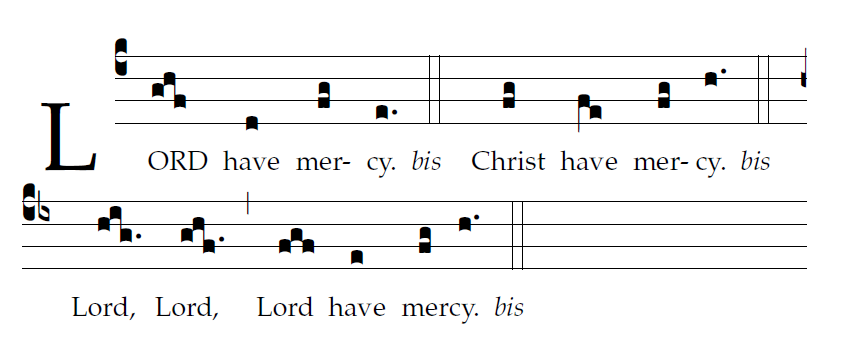 GLORIA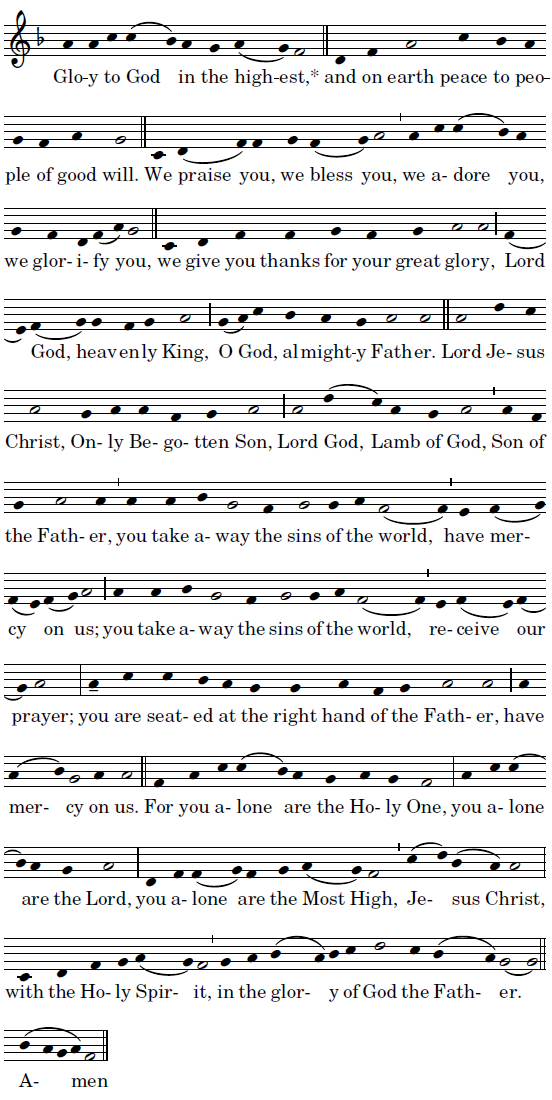 RESPONSORIAL PSALM 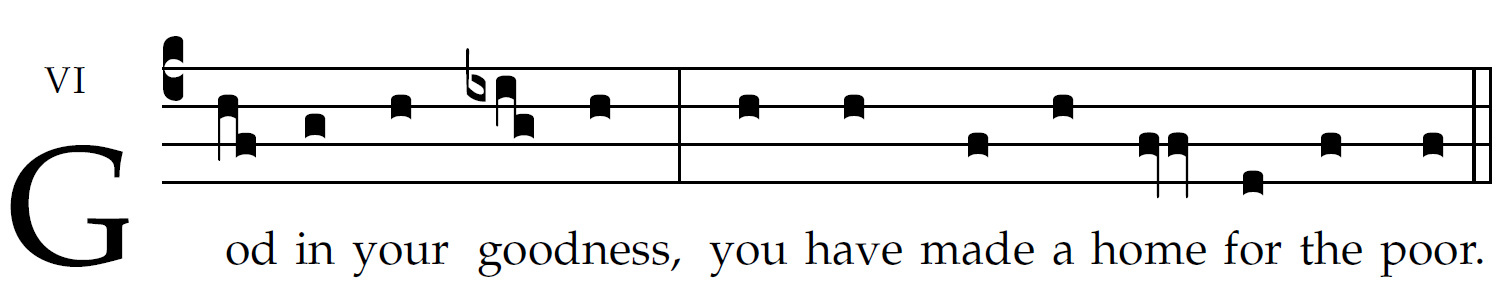 © 2012-2014 Adam Bartlett, licensed under a Creative Commons Attributionhe just rejoice and exult before God;
they are glad and rejoice.
Sing to God, chant praise to his name;
whose name is the LORD.

The father of orphans and the defender of widows
is God in his holy dwelling.
God gives a home to the forsaken;
he leads forth prisoners to prosperity.
A bountiful rain you showered down, O God, upon your inheritance;
you restored the land when it languished;
your flock settled in it;
in your goodness, O God, you provided it for the needy. ALLELUIA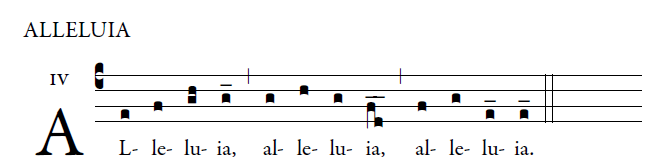         OFFERTORY   “ Humbly, Lord,  We Worship You”            SANCTUS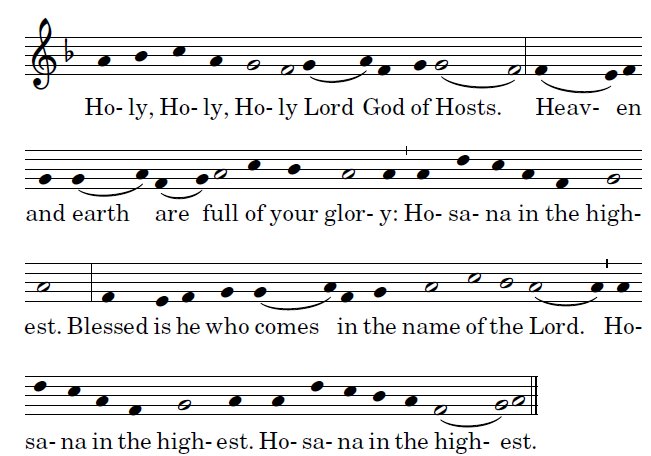 